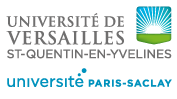 L’imprimé complété ainsi que les pièces demandées doivent être envoyés ou déposés au secrétariat pédagogique de la formation concernée.  Monsieur  	MadameJe sollicite par la présente la délivrance du (ou des) diplôme(s) suivant(s) : Diplôme obtenu par VAE (Validation d’Acquis d’Expérience) Pièces demandées : Photocopie recto/verso d’un justificatif de votre identité (C.N.I., Passeport,…) en cours de validitéUne attestation sur l’honneur précisant le motif de la demande (perte, ...) pour les demandes de Duplicata.Si vous désirez recevoir votre diplôme (1ère demande diplôme original) par voie postale :  Je souhaite que mon diplôme me soit transmis aux coordonnées indiquées dans le cadre comportant mes informations personnelles.Si vous désirez recevoir votre duplicata de diplôme par voie postale : Enveloppe cartonnée format A4 libellée à vos nom et adresse, affranchie à 5,77 € pour un envoi en Recommandé avec accusé de réception en France + le formulaire du recommandé AR libellés à vos noms et adressesSi vous souhaitez qu’une tierce personne retire votre diplôme  en votre nom, elle devra fournir l’original d’un justificatif de son identité, une copie de votre justificatif d’identité ainsi qu’une procuration (document distinct à télécharger).	Date de la demande : 	Signature : N° Etudiant :N° INE :Nom de famille : Nom d’usage :Prénom :Date de naissance :Lieu de naissance :Adresse : Code postal :Ville :Mail :Téléphone :Type de Diplôme (Licence, DEUG, Maîtrise, Master, LP,…)Domaine de formation (Droit, Economie, Gestion – Sciences humaines et sociales – Arts, lettres, langues – Sciences, Technologie, Santé) Mention de la spécialitéAnnée universitaire d’obtention1ère Demande ou Duplicata